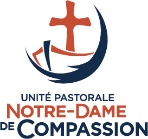 Une intention de messe est à demander 10 jours avant la date souhaitée. Nous ne prenons pas d’intention de messe pour le jour de La Toussaint. Le prix de l’intention de messe est de CHF 10.00. Le montant est à mettre soit : dans une enveloppe avec ledit formulaire et glisser le tout dans la boîte aux lettres de la cure de Bulle envoyer au secrétariat de l’Unité pastorale, rue du marché 32, 1630 Bulle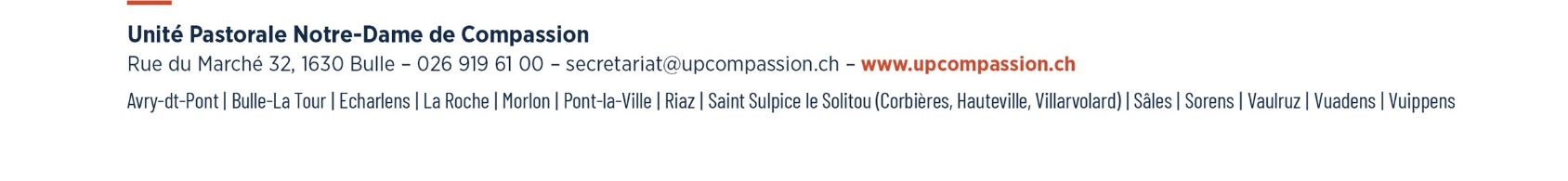 Coordonnés du demandeurCoordonnés du demandeurCoordonnés du demandeurCoordonnés du demandeurNomPrénomAdresseN° postalLocalitéTéléphoneMobileCourrielIntention pourIntention pourIntention pourIntention pourIntention pourNom, prénomsNom, prénomsDatesLieu de la célébrationMesse d’anniversaire, (nombre d’années)Evénement particulier : 